Associated Student Government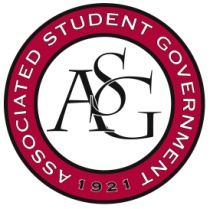 University of ArkansasASG Senate Resolution No. 14Author(s): Senator Jacob Boone, Senator Cassidy CookSponsor(s): Senator Taylor Hill, Senator Kianna Sarvestani, Senator Caroline Dallas, Senator Katelyn Collison Scantrons Pass Out for Students during Midterms and Finals   Whereas,	ASG Senate passed out scantrons free of charge to students during the annual ASG Cabinet Event, Coffee and Cookies that took place in Mullins Library on Sunday, December 17th 2017t from 10 pm -12 am; andWhereas,        The Walton Caucus purchased 10,850 scantrons and we have over 7000 left that this senate body purchased; andWhereas,      The Walton Caucus would like to host multiple events both informal and informal to distribute the scantrons to students during midterms and finals; and Whereas,	ASG senate’s goal is to serve the student body and this is the best way to give back to the students by volunteering time; and    Whereas,	ASG Members take an oath of allegiance to the organization and should be able to use their own discretion in deciding how many scantrons to hand out to each student at tabling events. Be it further resolved:	With the help of all willing branches of ASG, tabling events would be held on Tuesday, March 13th; Tuesday, April 10th and Tuesday May 2nd from 11-2 in the union mall; andBe it further resolved:	ASG Members would be encouraged to sign up to table to pass out scantrons at the events and FLF Members would pass out the scantrons during their office hours; andBe it further resolved:	To increase the number of students we reach, ASG Members are encouraged to sign for a number of scantrons and deliver them to their class during/before test; and     Be it finally resolved:	A copy of the resolution will be sent to the union as backing for a tabling event. Official Use OnlyAmendments: 										Vote Count:  	Aye 	acclimation	 	Nay 		 	Abstentions 		Legislation Status: 	Passed  yes		Failed 		 	Other 			___________________________			________________Colman Betler, ASG Chair of the Senate	Date___________________________			________________Andrew Counce, ASG President	Date